十堰市中西医结合医院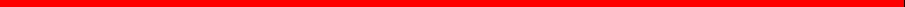 关于2023年麻醉药品和第一类精神药品培训考核合 格人员名单的通知各科室：根据《麻醉药品和精神药品管理条例》《处方管理办法》及 十堰市卫健委《关于举办2023年全市医疗机构麻醉药品和第一 类精神药品相关培训工作的通知》等文件要求，我院于2023年 11月3日组织开展麻精药品使用管理培训考核，培训考核合格 22人。现将2023年十堰市中西医结合医院麻精药品培训考核合格人员名单通知如下。对于培训考核合格的临床医师，不再另行发放合格证书，人 员名单报卫生监督部门备案，经医务处授予麻精药品处方权后方 可开具麻精药品；对于培训考核合格的护理和药学专业技术人 员，自通知下发之日起，即可从事麻醉药品和第一类精神药品管理工作。附件：2023年十堰市中西医结合医院麻精药品培训考核合格人员名单十堰市中西医结合医院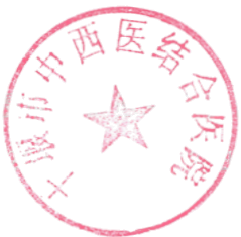 2023年12月7日附件：2023年十堰市中西医结合医院麻精药品培训考核合格人员名单序号医疗机构名称姓名性别身份证号职务(职称’1十堰市中西医结合医院范宇男420321********0012住院医师2十堰市中西医结合医院王学男610423********1318住院医师3十堰市中西医结合医院孔令旗男420321********2110药士4十堰市中西医结合医院潘为云女420381********0028护师5十堰市中西医结合医院史兴男420321********5117护师6十堰市中西医结合医院任小瑞女420321********5121住院医师7十堰市中西医结合医院吕秋月女420321********1749护师8十堰市中西医结合医院李梅女420321********514X护师9十堰市中西医结合医院王思源男420625********0030住院医师10十堰市中西医结合医院李叶燕女420322********3025护士11十堰市中西医结合医院刘泓杨女220303********302X住院医师12十堰市中西医结合医院曹荣荣女420321********7221护士13十堰市中西医结合医院江娟女420381********7928主管护师14十堰市中西医结合医院江维女429006********3626主管护师15十堰市中西医结合医院任翠女420325********2327药师16十堰市中西医结合医院马贵婕女420381********1925住院医师17十堰市中西医结合医院张茜女420322********3929住院医师18十堰市中西医结合医院魏姣女420321********4145护师19十堰市中西医结合医院余娟女420322********632x护师20十堰市中西医结合医院朱文静女420381********0642主管护师21十堰市中西医结合医院欧春霞女420321********5929护士22十堰市中西医结合医院余寅虎男420381********8514主治医师